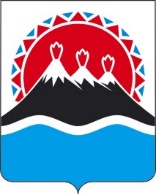 МИНИСТЕРСТВО ИМУЩЕСТВЕННЫХ И ЗЕМЕЛЬНЫХ ОТНОШЕНИЙКАМЧАТСКОГО КРАЯПРИКАЗВ соответствии с пунктом 2 части 2, частью 21 статьи 21 Федерального закона от 03.07.2016 № 237-ФЗ «О государственной кадастровой оценке», на основании сведений краевого государственного бюджетного учреждения «Камчатская государственная кадастровая оценка» от 14.06.2024 
№ 103.103/201, приказа краевого государственного бюджетного учреждения «Камчатская государственная кадастровая оценка» от 03.05.2024
№ 95-гко «Об итогах рассмотрения заявления об исправлении ошибок, допущенных при определении кадастровой стоимости»ПРИКАЗЫВАЮ:1. Внести в графу «Кадастровая стоимость по состоянию на 01.01.2022, рублей» строки 63931 приложения к приказу Министерства имущественных 
и земельных отношений Камчатского края от 26.10.2022 № П-39 
«Об утверждении результатов определения кадастровой стоимости земельных участков на территории Камчатского края» изменение, заменив цифры 
«3 226 920,06» цифрами «2 678 372,22».2. Сведения о кадастровой стоимости объекта недвижимости, указанные в настоящем приказе, применяются с 1 января 2023 года.3. Настоящий приказ вступает в силу по истечении 10 дней после дня его официального опубликования и распространяется на правоотношения, возникшие с 1 января 2023 года.[Дата регистрации] № [Номер документа]г. Петропавловск-КамчатскийО внесении изменения в приложение к приказу Министерства имущественных и земельных отношений Камчатского края от 26.10.2022№ П-39 «Об утверждении результатов определения кадастровой стоимости земельных участков на территории Камчатского края»Министр[горизонтальный штамп подписи 1]И.В. Мищенко